SVDE-Fortbildung:	Fortbildungstitel einfügenFortbildungsdatum:	DD. MMMM YYYYAnmeldeschluss:	DD.MMM YYYY  (ca. 1,5 Monate vor Durchführung)Ort: 	Name, OrtTagesablauf*:*Änderungen vorbehaltenDetailausschreibung / Beschrieb zu Referenten / etc.Kurskosten: SVDE-Aktivmitglieder CHF 220.––, Nicht-Mitglieder CHF 350.––Akkreditierung: Anzahl SVDE ASDD PunkteWir danken den Gönnern des SVDE-Bildungsfonds für ihre finanzielle Unterstützung. 
Dies ermöglicht es, die SVDE-Kurse für Mitglieder kostengünstig anzubieten.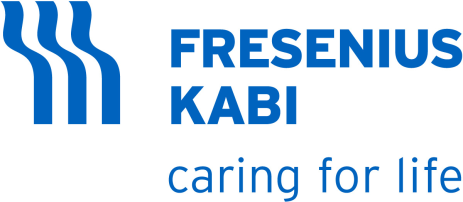       UhrBegrüssung und Einleitungzuständige Person      Uhrzuständige Person      Uhrzuständige Person      Uhrzuständige Person      Uhrzuständige Person      Uhrzuständige Person      Uhrzuständige Person      Uhrzuständige Person      Uhrzuständige Person      Uhrzuständige Person      Uhrzuständige Person      Uhrzuständige Person